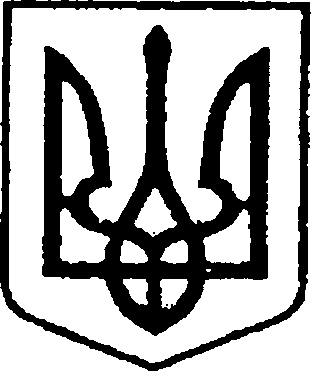                                                 УКРАЇНА                                                           ЧЕРНІГІВСЬКА ОБЛАСТЬ            Н І Ж И Н С Ь К А    М І С Ь К А    Р А Д А 15 сесія VIII скликанняР І Ш Е Н Н Явід 26 жовтня 2021р.                             м. Ніжин	                                № 67-15/20215. Начальнику відділу комунального майна управління комунального майна та земельних відносин Ніжинської міської ради Чернігівської області Федчун Н.О., забезпечити оприлюднення даного рішення на офіційному сайті Ніжинської міської ради протягом п’яти робочих днів після його прийняття.  6. Організацію виконання даного рішення покласти на першого заступника міського голови з питань діяльності виконавчих органів ради Вовченка Ф.І., начальника управління комунального майна та земельних відносин Ніжинської міської ради Чернігівської області Онокало І.А.7. Контроль за виконанням даного рішення покласти на постійну комісію міської ради з питань житлово-комунального господарства, комунальної власності, транспорту і зв’язку та енергозбереження (голова комісії –  Дегтяренко В.М.).Міський голова							   	Олександр КОДОЛАВізують:Начальник відділу комунального майна управління комунального майна та земельних відносин Ніжинської міської ради					      Ірина ОНОКАЛО                          Перший заступник міського голови з питань діяльності виконавчихорганів ради                                                     	                        Федір ВОВЧЕНКОСекретар Ніжинської міської ради                       	                Юрій ХОМЕНКОНачальник відділу юридично-кадрового забезпечення апарату виконавчого комітету Ніжинської міської ради    		                                                В`ячеслав ЛЕГАГоловний спеціаліст – юрист відділу бухгалтерськогообліку, звітності та правового забезпечення управліннікомунального майна та земельних відносин Ніжинськоїміської ради					   		       	  Сергій САВЧЕНКОГолова постійної комісії міської ради з питаньжитлово-комунального господарства, комунальноївласності, транспорту і зв’язку та енергозбереження	                                                     Вячеслав ДЕГТЯРЕНКОГолова постійної комісії міської ради з питаньрегламенту, законності, охорони прав і свобод громадян,запобігання корупції, адміністративно-територіальногоустрою, депутатської діяльності та етики                                Валерій САЛОГУБПро прийняття на збереження безхазяйного нерухомого майна   Відповідно до статей 25, 26, 42, 59, 60, 73 Закону України «Про місцеве самоврядування в Україні», Цивільного кодексу України, Регламенту Ніжинської міської ради Чернігівської області VIII скликання, затвердженого рішенням Ніжинської міської ради від 27 листопада 2020 року № 3-2/2020, Порядку  виявлення, обліку та збереження безхазяйного майна, визнання спадщини відумерлою та прийняття такого майна у комунальну власність Ніжинської територіальної громади в особі Ніжинської міської ради, затвердженого рішенням Ніжинської міської ради від 03 червня 2021 року № 50-10/2021 «Про затвердження Порядку виявлення, обліку та збереження безхазяйного майна, визнання спадщини відумерлою та прийняття такого майна у комунальну власність Ніжинської територіальної громади в особі Ніжинської міської ради», міська рада вирішила:1. Комунальному підприємству “Керуюча компанія “Північна” Ніжинської Міської ради Чернігівської області, надалі зберігач, прийняти на зберігання безхазяйне нерухоме майно:1.1. квартиру № 13 у будинку квартирного типу за адресою: м. Ніжин, вулиця Прилуцька, будинок 10;1.2. квартиру № 18 у будинку квартирного типу за адресою: м. Ніжин, вулиця Прилуцька, будинок 10.           2. Зобов`язати  керівника комунального підприємства “Керуюча компанія “Північна” Ніжинської Міської ради Чернігівської області  опечатати безхазяйне майно.3. Витрати, пов`язані з утриманням майна, несе зберігач.4. Доручити Управлінню комунального майна та земельних відносин Ніжинської міської ради укласти договір зберігання у письмовій формі з комунальним підприємством “Керуюча компанія “Північна” Ніжинської Міської ради Чернігівської області.